Name: ________________________                       Date: _______________________               Period: _________________The Global Sneaker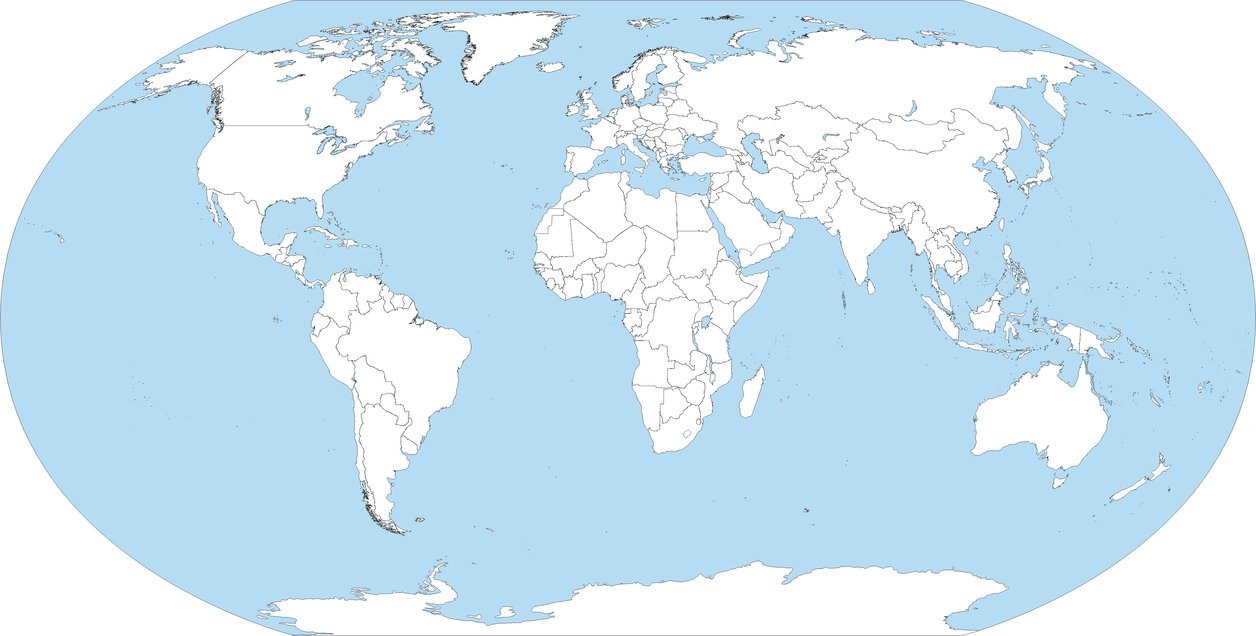 Designing the Global SneakerList the countries involved in this step of producing the global sneaker today. On the map, draw a blue dot in each of these countries. List three ways the design of sneakers has changed since the 1950s.Locating Global Sneaker MaterialsList the countries involved in this step of producing the global sneaker today. On the map, draw a red dot in each of these countries. What materials are used to make the upper?What materials are used to make the midsole?How has the main material in a sneaker’s outer sole changed over time?Manufacturing the Global SneakerList the countries involved in this step of producing the global sneaker today. On the map, draw a green dot in each of these countries. Where did sneakers used to be made?What is Outsourcing and why have many sneaker companies moved to outsourcing sneaker manufacturing?Distributing the Global SneakerOn the map, draw a typical sneaker distribution route from Asia to your state. DO NOT DRAW A STRAIGHT LINE FROM ASIA TO TEXAS! You should be following the steps and thinking about how things would be transported. (also remember that the Earth is ROUND!!)Describe how a typical pair of sneakers moves from a factory in Asia to an American consumer’s feet.How many miles does a sneaker have to travel from the factory to the consumer?Why might sneaker producers focus their sales efforts on the United States?